STÖD LILLÅNS IBK P07/08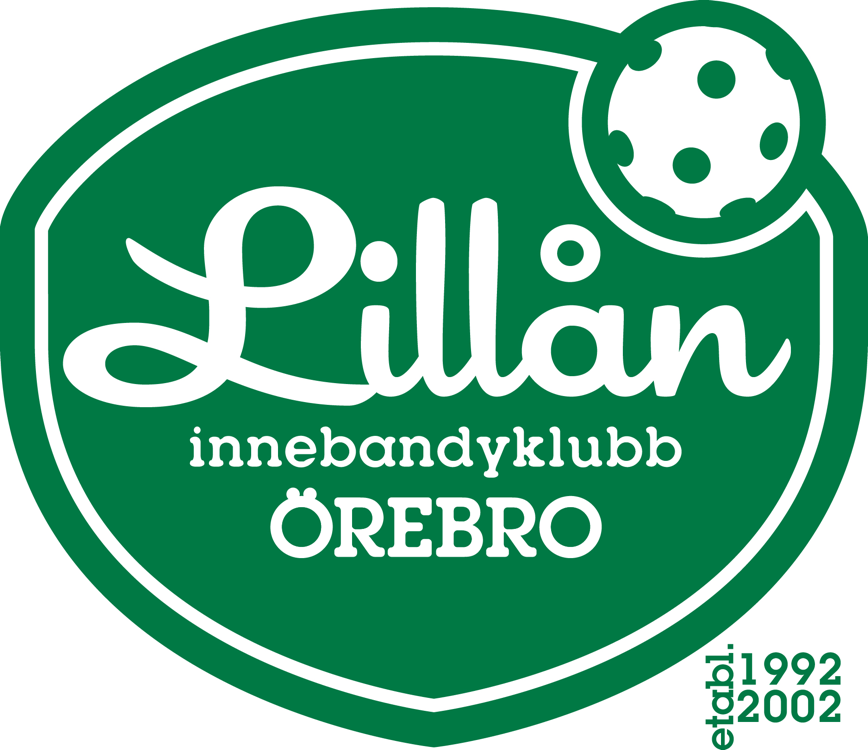       OCH DERAS DRÖM        OM FLER CUPER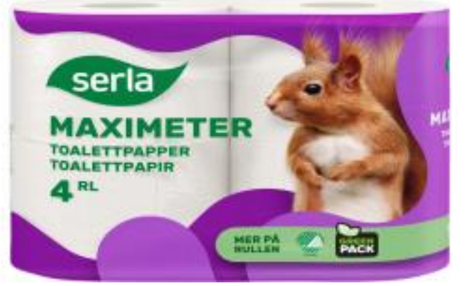 		    Serla Maximeter toalettpapper     6 st. 4-pack/säck (24 rullar)     Pris 270 kr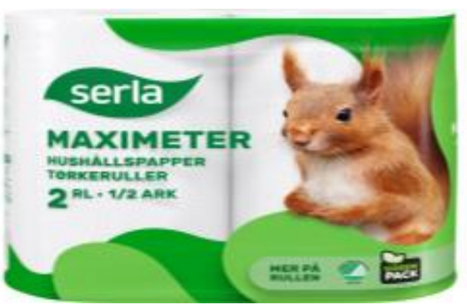 		   Serla Maximeter hushållspapper      2 st. 2-pack/säck (24 rullar)      Pris 250 kr